令和2年度　千葉県作業療法士会　主催 　現職者共通研修2のお知らせ 以下の日程にて現職者共通研修2を開催します。参加申し込みをお願い致します。 開催日時 :  令和3年2月21日（日）　9:15〜16:40　 場所　　：　オンライン開催（ZOOM開催）　　 参加費　：　2000円 （県士会員のみ対象）内容　　：※研修会のスケジュールは会の進行により、異なる可能性があります。今年度の共通研修2については、コロナ禍であることを考慮し、オンライン開催を予定します。受付処理の都合上、講義ごとの参加は出来かねますのでご了承ください。【申し込みについて】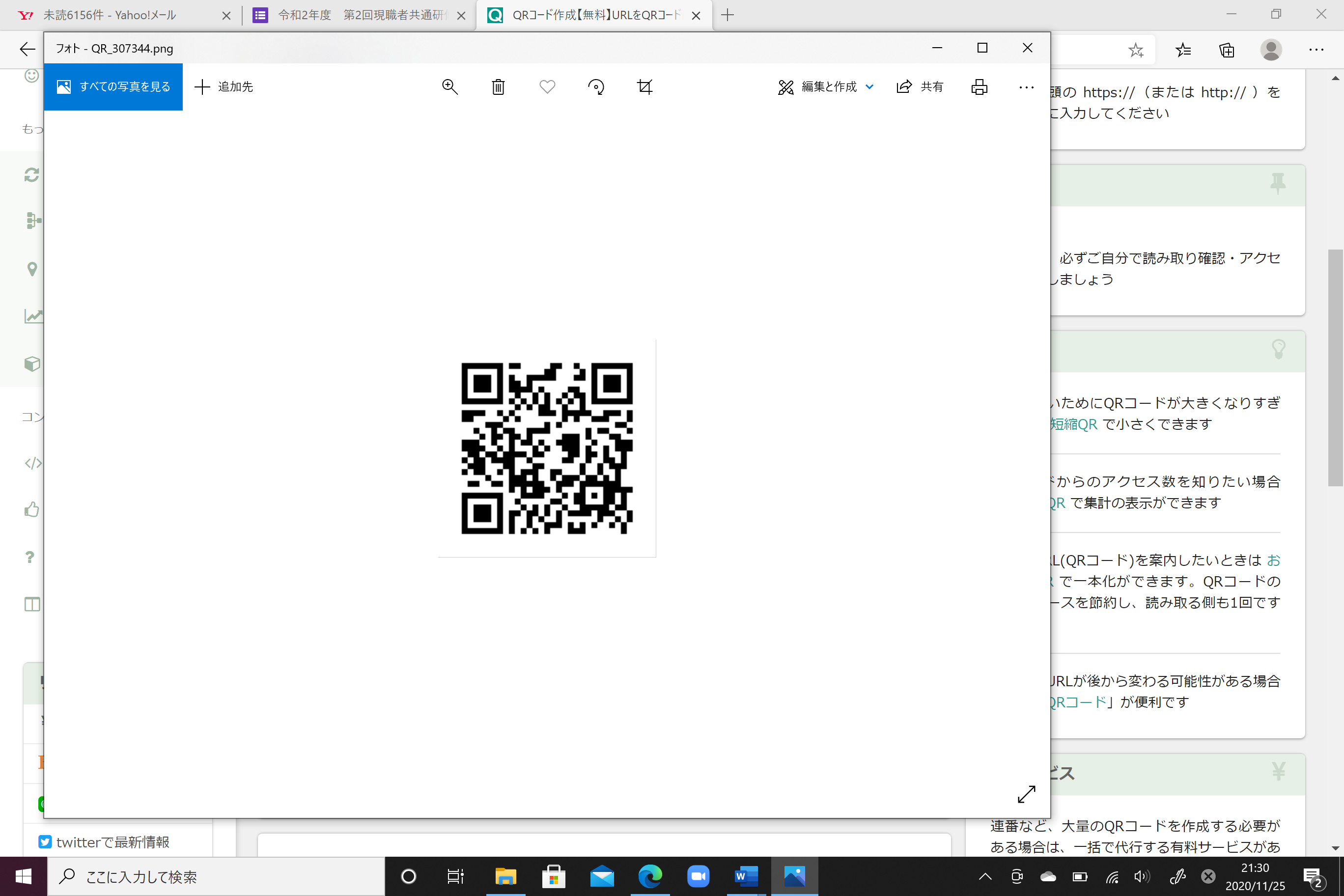 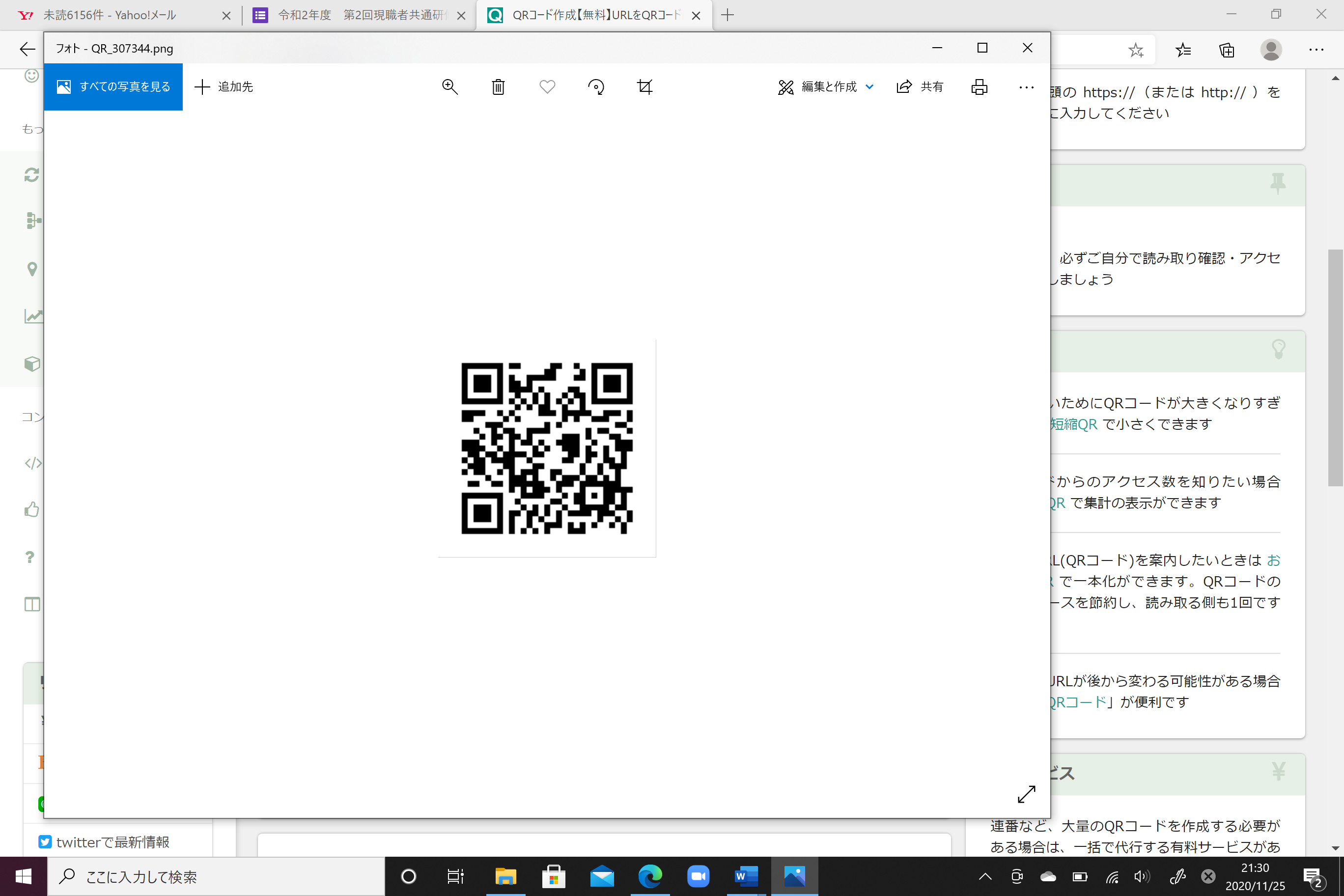 定員：先着40名　　申し込み期間：1月4日～1月30日　12時まで定員になり次第、受付締め切りとさせていただきます。（最終締め切り日1月30日まで）下記URLからアクセスいただくか、右のバーコードをお読み取りください。URL：https://forms.gle/rk1d2Zz6EpxdJcCM9【連絡・注意事項】今年度の研修は、県士会員のみ対象とさせていただきます。参加費については、受付後メールにてご連絡するお振込み先にお支払いください。入金後のキャンセルについては、原則行いませんのでご了承ください。スマートフォン、タブレット、PCにて参加可能ですが、マイクはミュートしていただき、カメラはＯＮにてご参会いただきますようお願いします。受講に際して、一定時間回線落ちなどで受講が出来なくなった際は、運営よりご連絡いたします。研修は必ずお申し込み者のみが、受講してください。講義の録画は禁止とさせていただきます。ご協力お願いいたします。【キャンセルポリシー】入金後、お身内の不幸や災害などの特別な理由がない限り、参加費の返金はいたしません。【連絡先】 メールアドレス: caot_kyotu2＠yahoo.co.jp　（共通研修2事務局）時間 講義テーマ 講師名 9：15～9：25オリエンテーション9：30～11：00 1. 作業療法における協業・後輩育成 坂田　祥子 先生(東京湾岸リハビリテーション病院) 11：10～12：40 2. 日本と世界の作業療法の動向石井　清志 先生(国際医療福祉大学)12：40～13：30 昼休憩 13：30～15：00 3. 実践のための作業療法研究吉野　智佳子 先生(千葉県立保健医療大学) 15：10～16：40 4. 保健・医療・福祉と地域支援 土居　義典 先生(有限会社　総合リハビリ研究所）